Организация ученического самоуправленияв общеобразовательной школе     Развитие ученического самоуправления входит в компетенцию органов В последние годы ситуация несколько изменилась, во многих общеобразовательных учреждениях России успешно применяются различные формы самоуправления, действуют разнообразные модели ученического самоуправления, включенные в общую систему самоуправления школой. Основное предназначение ученического самоуправления — удовлетворять индивидуальные потребности обучающихся, направленные, прежде всего на защиту их гражданских прав и интересов, участие в решении насущных проблем общеобразовательного учреждения. Участие обучающихся в ученическом самоуправлении способствует формированию более четкой и осознанной гражданской позиции и ценностного отношения к себе и другим; позволяет повысить социальную компетенцию; развивать социальные навыки поведения и установок на самостоятельное принятие решений в социальных проблемных ситуациях. В настоящее время в практике многих общеобразовательных образования в соответствии с Законом Российской Федерации «Об образовании» (ст. 50, п. 4). Однако во многих общеобразовательных учреждениях самоуправление до сих пор рассматривается как не что второстепенное, необязательное для практического использования при организации жизни школы, несмотря на то, что в Уставе общеобразовательного учреждения, как правило, данное положение зафиксировано. Под ученическим самоуправлением ошибочно подразумевается краткосрочная программа или разовое мероприятие, когда дети лишь «играют в демократию». Тогда как самоуправление и ученическое самоуправление в частности должны стать реалиями всего образовательного процесса, процесса управления, осуществляемых в общеобразовательном учреждении. Ученическое самоуправление открывает для миллионов школьников возможности проявить свои личностные способности, найти интересное дело, организовать его выполнение, принимая на себя персональную ответственность за его выполнение.Кроме того, в современной школе ученическое самоуправление часто подменяется деятельностью детской общественной организации (объединения). Эти два вида детской активности настолько тесно срослись в сознании педагогов, что сегодня трудно отделить одно от другого. Изменение этого положения особенно актуально, когда в регионах появляются все новые и новые детские и молодежные общественные организации (объединения), которые реализуют свои программы в рамках одного и того же общеобразовательного учреждения.При организации самоуправления важны развитие активности всех членов ученического коллектива, возложение полномочий и смена лидеров. В школе должна быть создана обстановка, при которой каждый учащийся ощущает сопричастность к решению главных задач, стоящих перед педагогами и учащимися. Развитие самоуправления помогает им почувствовать всю сложность социальных отношений, сформировать социальную позицию, определить свои возможности в реализации лидерских функций.Современный подход к пониманию сущности развития самоуправления предполагает создание условий для социального становления учащихся, что обеспечивается включением их в решение сложных проблем взаимоотношений, складывающихся в коллективе. Через свое участие в решении проблем школьники вырабатывают у себя качества, необходимые для преодоления сложностей социальной жизни. От отношения детей к целям совместной деятельности зависит их позиция в решении управленческих проблем.Необходимо отметить, что типичной ошибкой педагогов — организаторов ученического самоуправления является такое взаимодействие с учащимися, когда педагог, поставив цель перед ученическим коллективом, как правило, стремится к тому, чтобы она обязательно была им принята. Добившись этого, он часто сам становится организатором ее реализации, выдвинув в качестве единственно возможного свой вариант ее достижения. Самоуправление же развивается только тогда, когда учащиеся оказываются в ситуации выбора и сами определяют пути решения поставленной проблемы. Именно принятие решения является ключевым для формирования мотива группового действия. Подведение итогов, групповая рефлексия позволяют подвести учащихся к новой цели совместной деятельности, при этом на последующих этапах с каждым циклом они все самостоятельнее определяют цель, реализуемую впоследствии детским коллективом.Самоуправление может развиваться практически во всех видах деятельности учащихся. Оно развивается быстрее там, где более ярко выражена сфера их интересов. Проявления самоуправления могут быть самыми разнообразными, но всех их должно объединять одно: деятельностный подход к структуре органов управления. Сначала надо увлечь учащихся каким-либо общественно значимым делом, а затем создать соответствующий орган самоуправления для его организации. Таким образом, появляется новый участок работы — образуется новый орган самоуправления.Функции педагогов общеобразовательного учреждения по развитию ученического самоуправленияРазвитие ученического самоуправления в общеобразовательном учреждении в огромной степени зависит от директора и его заместителей. Их заинтересованность, уважительное отношение к органам самоуправления, их представителям, понимание важности их многообразия, умение найти компромиссное решение, материальная и моральная поддержка педагогов, обучающихся и родителей, активно включенных в самоуправление, - все это является важным условием создания в школе эффективной системы самоуправления, где реальную роль играют все участники образовательного процесса .Директор общеобразовательного учреждения отвечает за разработку стратегии воспитательного процесса, включая деятельность ученического самоуправления. Кроме того, директор регулирует процессы создания правовой базы и материально-технического обеспечения функционирования ученического самоуправления.Заместитель директора по воспитательной работе принимает активное участие в разработке концепции и программы развития ученического самоуправления, занимается вопросами методического обеспечения и обучения актива школьников. Очень важно, чтобы заместитель директора сотрудничал с классными руководителями, выбирая вместе с ними подходящий вариант самоуправления в каждом классе, его соответствие общешкольной модели. Кроме того, в его компетенцию входит консультирование органов ученического самоуправления по всему кругу вопросов.Педагог-организатор занимается практическими вопросами, поддерживая органы ученического самоуправления как на уровне общеобразовательного учреждения, так и на уровне первичных коллективов. Это один из важнейших специалистов, непосредственно реализующих воспитательные программы различной направленности в общеобразовательном учреждении. В его функционал, как правило, входит координирование деятельности детских и молодежных общественных объединений, действующих в общеобразовательном учреждении, их взаимодействие с ученическим самоуправлением.Классный руководитель, который имеет возможность хорошо изучить интересы обучающихся, найти путь индивидуальной поддержки каждого, преодолеть те проблемы, которые возникают в коллективе класса, также призван внести вклад в создание условий для развития ученического самоуправления. Такой педагог, обладающий серьезными социально-психологическими знаниями, способен оказать поддержку своим коллегам в реализации принципов самоуправления в различных сферах школьной жизни (организация досуга, спорт, СМИ и т. д.)Педагог-психолог призван сыграть особую роль в развитии ученического самоуправления. Благодаря своим профессиональным знаниям, он может помочь выявить лидерские, организаторские способности детей, организовать постоянно действующую систему психологической поддержки активистов самоуправления; консультировать классных руководителей, педагогов и администрацию по различным проблемам, возникающим в процессе организации ученического самоуправления.Учитель-предметник также может внести свой вклад в развитие ученического самоуправления, консультируя школьников по профилю своего предмета, например, во время подготовки очередного мероприятия, проводимого силами актива обучающихся (викторина, олимпиада, конкурс и т. п.), при подготовке нормативных актов. При желании он может привнести образовательные элементы, содержательно связанные с ученическим самоуправлением, в проведение конкретных уроков. Учителя обществознания, истории и права имеют возможность проработать вопрос о включении проблем, связанных с самоуправлением, в учебные курсы. Кроме того, учитель имеет возможность непосредственно включиться в самоуправление общеобразовательного учреждения в качестве обычного участника.Таким образом, в эффективной системе самоуправления общеобразовательным учреждением, одной из задач которого является активизация ученического самоуправления, участвует в той или иной степени почти весь педагогический коллектив.Цель деятельности Ученического Совета:Формирование активной жизненной позиции, развитие лидерских качеств школьников, социальной ответственностиЗадачи:· вовлечение учащихся в активную школьную жизнь через организацию различных видов деятельности;· развитие творческой индивидуальности учащихся;· воспитание у учащихся уважительного отношения к членам коллектива, укрепление сферы дружеских отношений;· защита прав учащихся»СТРУКТУРА ОРГАНОВ САМОУПРАВЛЕНИЯ РДШ МАОУ «Викуловская СОШ №2» АИСТ  А – АктивностьИ – ИнициативностьС – СамостоятельностьТ – Творчество 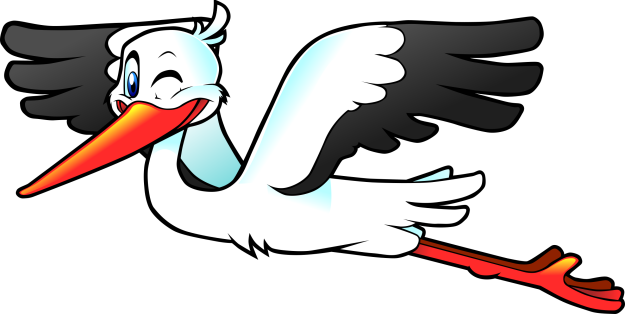 Лидер школы Совет лидеров (уровень классса)Совет малышей	      Совет друзей      Совет старшеклассников Школьный совет самоуправленияКомитет образования: ШИК «Мыслители» (школьный интеллектуальный клуб) Комитет по культуре: ШУТ (школьное  ученическое творчество)Комитет по физической культуре: ШОК (школьный олимпийский клуб)Комитет СМИ (пресс-центр)Комитет по связям с общественностью (Волонтер)Комитет по  ПДД (ЮИД)Комитет по туризму (туристко-краеведческий)